Stichting Vrienden van CBK Zuidoost: jaarverslag 2023Inhoudsopgave
Doelstelling en beleidPersoneelsbeleid en bezoldigingActiviteiten en resultatenDonatiesDoelstelling en beleidStichting Vrienden van CBK Zuidoost is een Vriendenstichting gelieerd aan Stichting CBK Zuidoost. Het doel van Stichting Vrienden van CBK Zuidoost is het genereren van private middelen ter ondersteuning van de cultureel maatschappelijke doelstellingen van Stichting CBK Zuidoost.In de statuten staat daar over: het aantrekken en beheren van gelden welke door schenkers ten bate van Centrum Beeldende Kunst zijn geschonken; en het uitkeren van de ontvangen gelden aan Centrum Beeldende Kunst Zuidoost ten behoeve van het uitdragen van de missie en visie van Centrum Beeldende Kunst'Personeelsbeleid en beloningsbeleidStichting Vrienden van CBK Zuidoost heeft een onbezoldigd bestuur bestaande uit drie personen en komt minimaal twee keer per jaar bijeen. Een van de posities binnen het bestuur van Stichting Vrienden van CBK Zuidoost wordt ingenomen door de zittende directeur van Stichting CBK Zuidoost. In 2023 werd het bestuur gevormd door:
Monique Brewster, voorzitter Robert Caprino, penningmeesterAnnet Zondervan, algemeen lidDe uitvoerende werkzaamheden die voortkomen uit de besluitvorming van het Stichting Vrienden CBK Zuidoost worden gedaan door de een medewerker in dienst van Stichting CBK Zuidoost. Deze kosten drukken dus niet op de middelen van de Vriendenstichting.In 2023 werden deze administratieve en productionele werkzaamheden gedaan door:

Nicole Santé, stafmedewerker PR en Communicatie CBK Zuidoost (sinds 15 maart 2022)Sipora Ubro, hoofd Bedrijfsvoering CBK ZuidoostActiviteiten en resultatenIn het jaar 2023 was er een succesvolle Vriendendag, dit keer – anders dan het jaar ervoor toen deze in september werd gehouden – weer in juni en wel op zaterdag 24 juni. Via Annet Zondervan was er een samenwerking met Young Art Support, een Amsterdams initiatief van kunstliefhebbers die jonge, talentvolle kunstenaars na hun opleiding kansen en ondersteuning biedt bij de start van hun professionele carrière.  We nodigden de organisatie uit mensen mee te nemen naar de Vriendendag, met als doel interessante en waardevolle connecties te bewerkstelligen. De middag begon met een workshop voor een klein gezelschap door Kenneth Aidoo, een van de kunstenaars uit de tentoonstelling Knights in Shining Armour. Onder leiding van Aidoo maakten de deelnemers werk over een object dat voor hen een belangrijke culturele betekenis had. Behalve gecreëerd werd er ook veel gepraat over elkaars onderwerpen en culturele achtergronden. Na afloop van de workshop was inloop van de rest van de bezoekers, met een introductie van Young Art Support en een inleiding door curator Claudio Ritfeld. Er was ook een gesprek met een vertegenwoordiger van de Rijksdienst voor het Cultureel Erfgoed en met kunstenaar De middag is bijgewoond door ruim zestig mensen.

Donaties
In 2023 zijn er twee donaties gedaan door de Stichting Vrienden van CBK Zuidoost. Een van 8000 euro voor het Timmerdorp, een project dat in de zomerweken wordt georganiseerd voor kinderen in Amsterdam Zuidoost. Daarbij bouwen ze met elkaar een eigen stad, onder professionele begeleiding met gerecycelde materialen. Daarnaast is er een donatie van 10 duizend euro gedaan ten bate van de ontwikkeling van een boekje over BijlmAIR, het residency-programma van CBK Zuidoost. Devika Chotoe, die in 2023 onze NEXT-curator was en de tentoonstelling A Sense of Brown samenstelde, is ondertussen begonnen met het interviewen van alle kunstenaars die tot op heden in de residentie hebben gewoond en gewerkt. De publicatie zal eind 2024 gereed zijn en een beeld geven van de betekenis die een residentie kan hebben voor de ontwikkeling van een kunstenaar. 

Donateurs
Eind 2023 telde Stichting Vrienden van CBK Zuidoost in totaal 125 donateurs. Dat lijkt een daling ten opzicht van vorig jaar, maar vorig jaar is de berekening gedaan op basis van het mailbestand, in plaats van op basis van de administratie in Kids.Stichting Vrienden CBK 
A. Zondervan
Anton de Komplein 120
1102 DR AMSTERDAM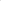 